基本信息基本信息 更新时间：2024-05-18 11:08  更新时间：2024-05-18 11:08  更新时间：2024-05-18 11:08  更新时间：2024-05-18 11:08 姓    名姓    名王静王静年    龄39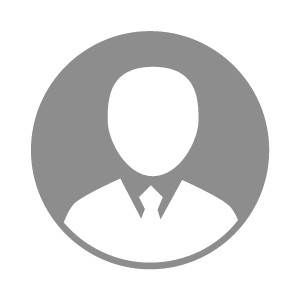 电    话电    话下载后可见下载后可见毕业院校河北工程大学邮    箱邮    箱下载后可见下载后可见学    历大专住    址住    址期望月薪5000-10000求职意向求职意向禽技术服务经理禽技术服务经理禽技术服务经理禽技术服务经理期望地区期望地区河北省|邯郸市河北省|邯郸市河北省|邯郸市河北省|邯郸市教育经历教育经历就读学校：河北工程大学 就读学校：河北工程大学 就读学校：河北工程大学 就读学校：河北工程大学 就读学校：河北工程大学 就读学校：河北工程大学 就读学校：河北工程大学 工作经历工作经历工作单位：禾丰饲料有限公司 工作单位：禾丰饲料有限公司 工作单位：禾丰饲料有限公司 工作单位：禾丰饲料有限公司 工作单位：禾丰饲料有限公司 工作单位：禾丰饲料有限公司 工作单位：禾丰饲料有限公司 自我评价自我评价开朗，大方。热爱兽医这个行业开朗，大方。热爱兽医这个行业开朗，大方。热爱兽医这个行业开朗，大方。热爱兽医这个行业开朗，大方。热爱兽医这个行业开朗，大方。热爱兽医这个行业开朗，大方。热爱兽医这个行业其他特长其他特长